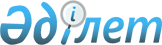 Об определении сроков предоставления заявок на включение в список получателей субсидий и оптимальных сроков сева по каждому виду субсидируемых приоритетных сельскохозяйственных культур по Бурабайскому району на 2012 год
					
			Утративший силу
			
			
		
					Постановление акимата Бурабайского района Акмолинской области от 4 мая 2012 года № А-5/245. Зарегистрировано Управлением юстиции Бурабайского района Акмолинской области 8 мая 2012 года № 1-19-230. Утратило силу в связи с истечением срока применения - (письмо акимата Бурабайского района Акмолинской области от 7 марта 2013 года № 01-10-288)      Сноска. Утратило силу в связи с истечением срока применения - (письмо акимата Бурабайского района Акмолинской области от 07.03.2013 № 01-10-288).      Примечание РЦПИ:

      В тексте сохранена авторская орфография и пунктуация.

      В соответствии с пунктом 2 статьи 31 Закона Республики Казахстан от 23 января 2001 года «О местном государственном управлении и самоуправлении в Республике Казахстан», Правилами субсидирования из местных бюджетов на повышение урожайности и качества продукции растениеводства, утвержденными постановлением Правительства Республики Казахстан от 4 марта 2011 года № 221, на основании заключения товарищества с ограниченной ответственностью «Научно-производственный центр зернового хозяйства имени А.И. Бараева» от 12 апреля 2012 года № 315, акимат Бурабайского района ПОСТАНОВЛЯЕТ:



      1. Определить сроки предоставления заявок на включение в список получателей субсидий и оптимальные сроки сева по каждому виду субсидируемых приоритетных сельскохозяйственных культур по Бурабайскому району на 2012 год, согласно приложению.



      2. Контроль за исполнением настоящего постановления возложить на заместителя акима района Каменова Е.С.



      3. Настоящее постановление вступает в силу со дня государственной регистрации в Департаменте юстиции Акмолинской области и вводится в действие со дня официального опубликования.      Аким Бурабайского района                   В.Балахонцев

Приложение

к постановлению акимата

Бурабайского района

от 4 мая 2012 года № А-5/245 Сроки предоставления заявок на включение

в список получателей субсидий и оптимальные

сроки сева по каждому виду субсидируемых

приоритетных сельскохозяйственных культур

по Бурабайскому району на 2012 год
					© 2012. РГП на ПХВ «Институт законодательства и правовой информации Республики Казахстан» Министерства юстиции Республики Казахстан
				№п/пНаименование субсидируемых приоритетных сельскохозяйственных культурОптимальные сроки сева сельскохозяй

ственных культурСроки предоставления заявок на включение в список получателей субсидий1Яровая пшеница среднепоздняяс 12 мая по 27 маядо 16 июня2Яровая пшеница среднеспелаяс 14 мая по 30 маядо 16 июня3Яровая пшеница среднеранняяс 18 мая по 2 июня до 16 июня4Яровой ячменьс 27 мая по 5 июнядо 16 июня5Овесс 27 мая по 5 июнядо 16 июня6Гречихас 25 мая по 5 июнядо 16 июня7Горохс 15 мая по 22 маядо 16 июня8Ленс 15 мая по 30 маядо 16 июня9Рапсс 12 мая по 23 маядо 16 июня10Горчицас 12 мая по 23 маядо 16 июня11Подсолнечникс 10 мая по 20 мая до 16 июня12Однолетние травыс 20 мая по 30 маядо 16 июня13Картофельс 10 мая по 25 маядо 16 июня14Овощис 10 мая по 15 июнядо 16 июня15Кукуруза на силосс 18 мая по 25 маядо 16 июня